Taflen Weithgaredd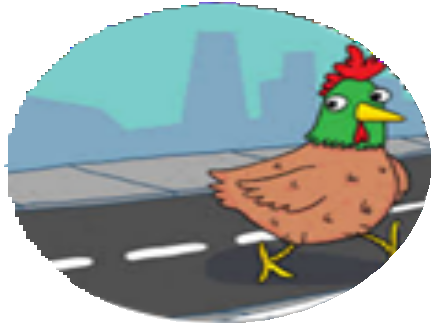 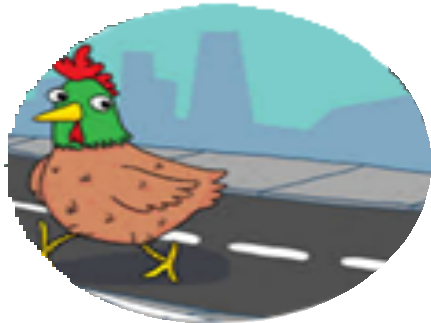 Stribyn Möbius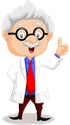 Sut i greu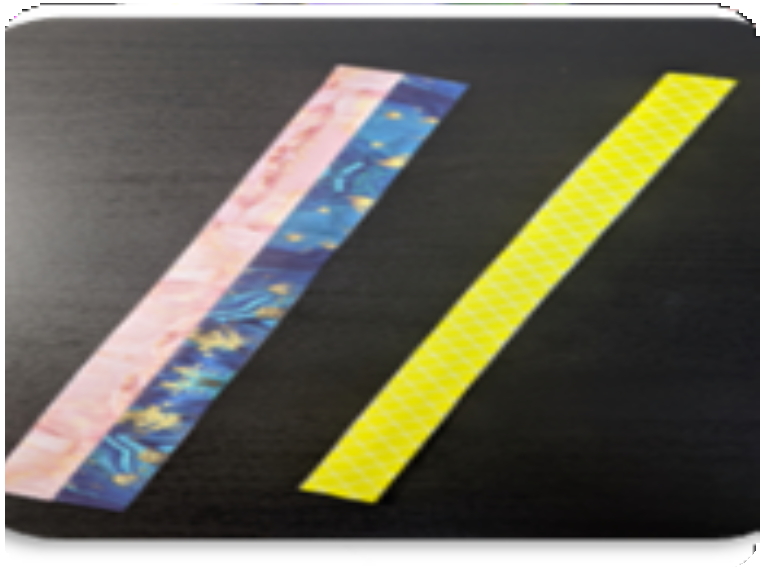 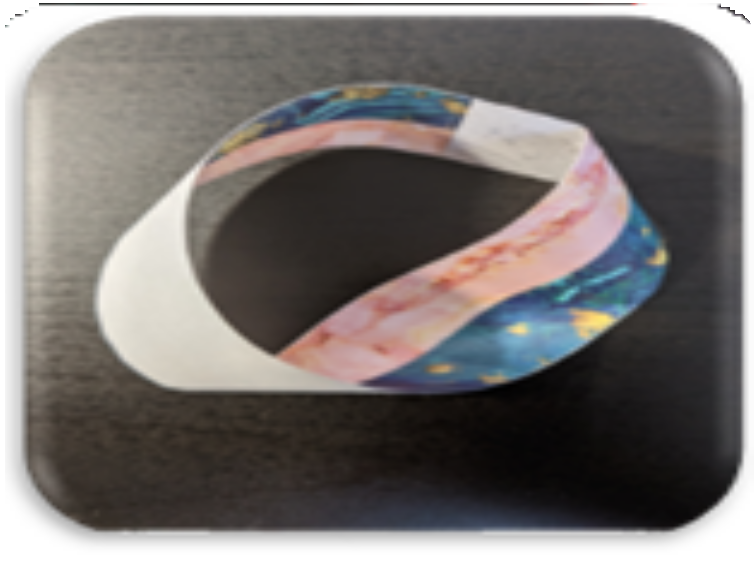 Stribyn MöbiusBETH SYDD ANGEN: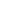 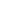 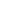 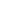 Stribedi o bapurPensiliau lliwioSiswrnTâpCAM 1: Lliwiwch un ochr o’r stribyn papurCAM 2: Trowch y stribyn papurfel bod yr ochrau lliwgar yn cyffwrdd.